Трудная жизнь моей бабушки                                                            Чернышова Анастасия, ученица  6Б класса                                       МБОУ «Солнцевская средняя                                        общеобразовательная школа»                                                           Исилькульского района Омской области       Моя прабабушка Бош (Беккер) Эмма Александровна родилась на территории Поволжья, в Саратовской области 10 мая 1924года. В стране в это время разразился небывалый голод. Районы Саратовской и Пензенской областей занимают примерно треть Поволжья. В начале 30-х годов их территория была разделена между Нижне-Волжским и Средне-Волжским краями.  На значительной части современной территории Саратовской области располагались кантоны Автономной республики Немцев Поволжья (НП АССР). Специализировавшаяся на производстве зерна и являвшаяся одним из наиболее плодородных регионов страны, эта часть Поволжья в 1932—1933 гг. оказалась во власти голода. Голод 1932—1933 гг. оставил глубокий след в народной памяти. «В тридцать третьем мы году всю поели лебеду. Руки, ноги опухали, умирали на ходу», — вспоминали старожилы саратовских и пензенских деревень частушку, в которой отразилась народная оценка этой трагедии. 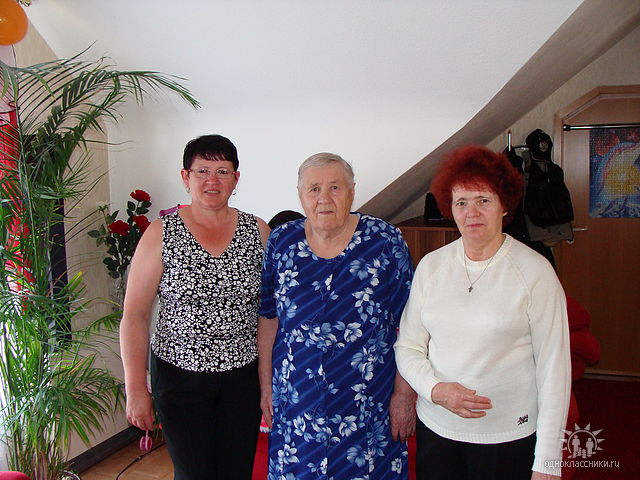        У моей прабабушки были два брата и три сестры, в те страшные годы голода в семье осталось только трое детей, старшие дети умерли от голода. В таких тяжёлых условиях прошло её детство.        Когда началась Великая Отечественная война, прабабушке было 17 лет, к этому времени она закончила семилетнюю школу и помогала маме вести домашнее хозяйство, отец ушёл на фронт.       После издания Указа Президиума Верховного Совета СССР «О переселении немцев, проживающих в районах Поволжья» от 28 августа 1941 г. была ликвидирована Автономная Республика немцев Поволжья и произведена тотальная депортация немцев из АССР. Немцам было отдано распоряжение в течение 24 часов подготовиться к переселению и с ограниченным количеством своего имущества прибыть в пункты сбора. Немецкие жители республики были вывезены в отдаленные районы Сибири, Казахстана и Средней Азии. Семья моей прабабушки попала в Челябинскую область. В сентябре 1941 года многие военнообязанные лица немецкой национальности были отправлены с фронта в тыловые части. Судьба отца моей прабабушки неизвестна.       С начала 1942 года мужчины в возрасте от 15 до 55 лет и женщины от 16 до 45 лет, у которых дети старше 3 лет, были мобилизованы в так называемые рабочие колонны, позже получившие название трудармии. Мобилизованные немцы строили заводы, работали на лесозаготовках и в рудниках. Работа в трудармии в полном смысле слова носила рабский характер. Нарушались все международные соглашения о правах человека, о недопустимости принудительного труда. Моя прабабушка заготавливала лес. Там она познакомилась с моим прадедом Иосифом Леонтьевичем, он тоже был депортирован с Поволжья. Благодаря тому, что он работал на кухне, пёк хлеб, моя прабабушка не умерла от голода. Трудармия была расформирована только в 1947 году. В этот год родилась моя бабушка Бош Ольга Иосифовна.       Выжившим немцам разрешалось вернуться только в места выселения: Урал, Сибирь, Казахстан, где находились их родственники. Согласно Указу Президиума Верховного Совета СССР № 133/12 д. № 111/45 от 26 ноября 1948 года все выселенные в годы ВОВ были приговорены к ссылке навечно, с наказанием в виде 20-летней каторги за побег с мест обязательного поселения. До 1956 года подавляющее большинство немцев в местах своего проживания находились на спецпоселении и вынуждены были отмечаться ежемесячно в комендатуре. Отношение к немцам было очень унизительным.       В 1956 году семья прабабушки переехала в Северный Казахстан, где родились ещё четверо детей. Очень много испытаний выпало на её семью, но благодаря добросовестному труду, врождённой порядочности все дети стали достойными и уважаемыми людьми.        В 90-е годы прабабушка с семьями своих детей переехала на свою историческую Родину, в Германию. Жаль, что я её не успела расспросить о тяжёлой жизни,  узнаю об этом со слов папы.  В 2010 году она умерла. Светлая ей память! 